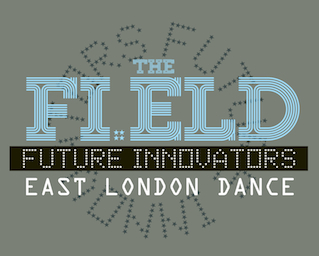 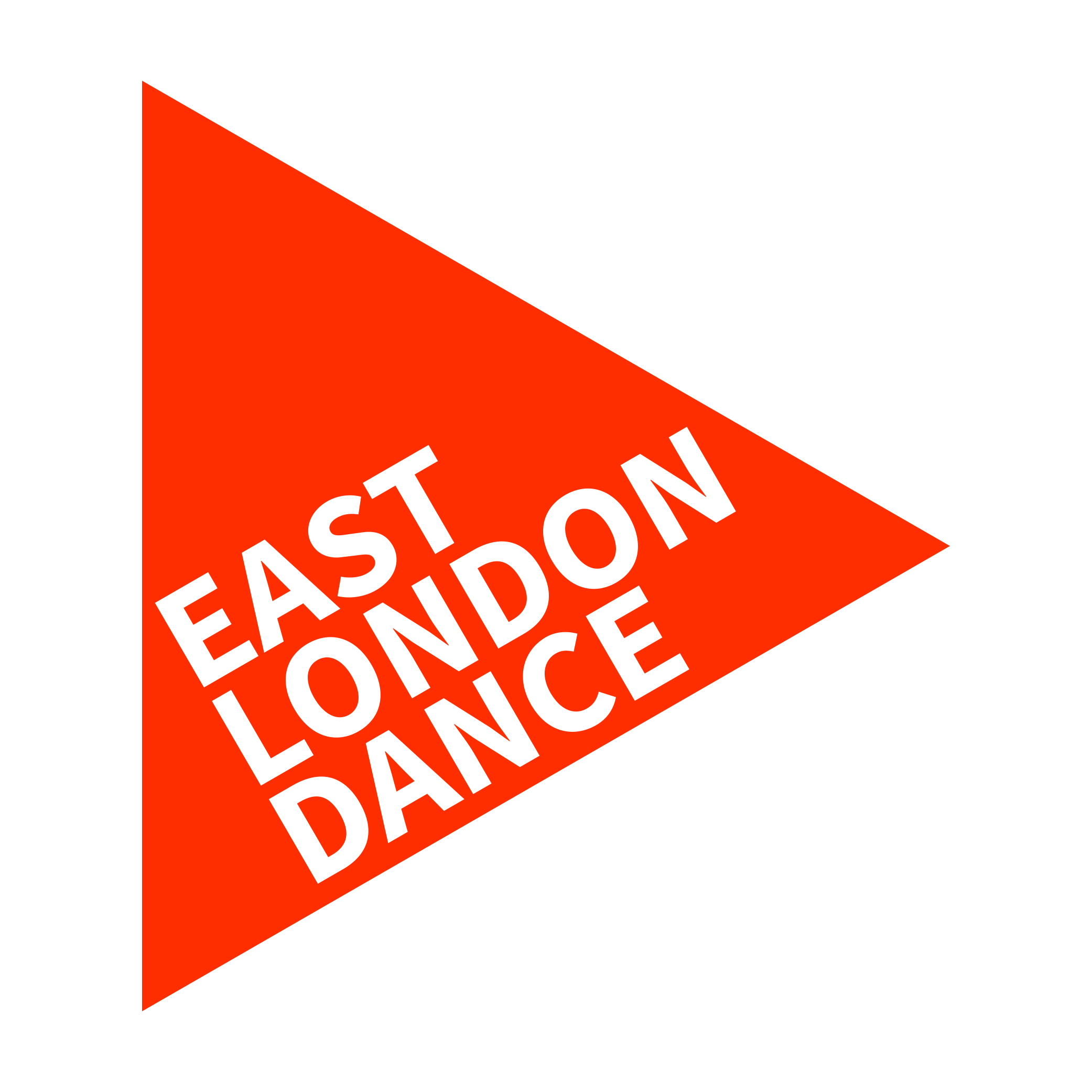 The Fi.ELD 2018 – Selection CriteriaThe Fi.ELD is a unique collective of emerging dance professionals developing essential skills to make their ideas happen. The Programme is designed and facilitated by a team of top industry professionals, with Creative Director Kate Scanlan (Scanner’s Inc), Facilitator Vicki Igbokwe (Uchenna Dance) and East London Dance’s Creative Producer: Participation and Events. Under their guidance and mentorship, you will gain in depth knowledge during the monthly Know-How sessions and have the opportunity to design, develop and deliver your own project ideas with investment from East London Dance.   What are we looking for? We are looking for 18 young people to join the Fi.ELD 2018 who:Are passionate about dance and enterpriseAre looking for real-life experience to learn how to realise their ideas from conception to completion. Are able to commit to a full year of workshops, seminars and sessions (mostly evenings and weekends, amounting to approximately 160 hours across the year)Want to learn from hands-on experience and industry professionalsIndividuals who have belief in their own ideas, but are also able to work as part of a team to collaborate and develop group projectsHave high ambitions and want to take the sector by storm!Selection Criteria:You may run your own dance company, produce your own events, be a dancer wanting to expand your experience and knowledge, or just have a complete passion for dance and want to develop your career in the arts. All we ask is that you: Are a budding producer, teacher, choreographer or creative entrepreneur  Are passionate about danceAre aged between 16-25 years Are not currently in formal education Want to understand the dance industry betterLive, work or want to work in East LondonHave the time to commit to the programmeThe Fi.ELD is an open and inclusive programme and the diversity of the group creates an excellent learning environment where you can share experiences with each other. We welcome applicants from all backgrounds and interests, and actively encourage applications from candidates with a disability. 